附件4黄石市广场路小学周边酒店及参考价格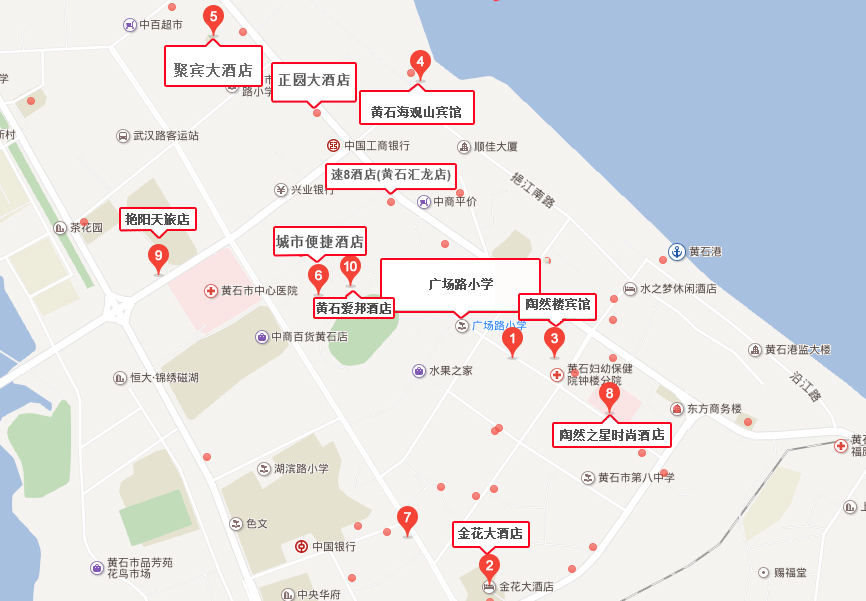 1.聚宾大酒店（电力宾馆）（可住人数150人）　　　黄石大道106号（酒店内有停车场）　参考价：￥178元－248元起　殷经理13807233113　0714－6220051　2.黄石市海观山宾馆（可住人数200人）黄石市天津路23号（酒店内有停车场）参考价：￥188元起　 　联系方式：樊经理15971564707　　0714－32661883. 正圆大酒店（可住人数80人）　　  黄石大道159号（酒店内有停车场）参考价：￥188元起　　 联系方式：刘经理13092750777　0714－62983134. 汇龙大酒店（速8酒店）（可住人数80人）　　　 黄石市黄石大道795号（酒店内有停车场）　　　参考价：￥178元起　　　联系方式：董经理13872072290　0714－62688885.陶然楼宾馆（可住60人）黄石市广场路28号参考价：￥188元起联系方式：邓经理13972779511　0714－6223181　　6.陶然之星时尚酒店（可住60人）　　　 黄石市广场路10－8号参考价：￥188元起　　联系方式：邓经理13972779511　0714－6282828　7.城市便捷酒店（黄石大道店）（可住40人）　  黄石市黄石大道242号（酒店内有停车场）　　 参考价：￥195元起　　联系方式：明经理1860207325858.爱邦酒店（可住人数120人）　　 黄石市广场路56号（酒店内有停车场）　　 参考价：￥268元起　　 联系方式：袁经理13707239048　0714－5215888　9.金花大酒店（可住人数300人）　　黄石市颐阳路248号（酒店内有停车场）　　 参考价：￥298元起　　 联系方式：周经理13971761711　0714-6320018